WILTSHIRE MIND GOLF CLASSIC TO BEHELD AT KINGSDOWN GOLF CLUB ONTHURSDAY 19th May 2016SPONSORED BY ASHFORD HOMES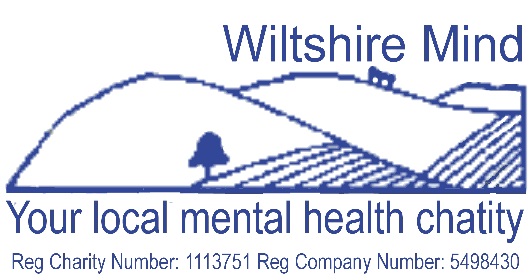 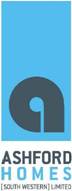 FORMAT: BOWMAKER TEAMS OF LADIES, MENS AND MIXED TEAMS INVITEDBEST 2 SCORES TO COUNT OVER FIRST SIX HOLES, 3 TO COUNT OVER NEXT 6 AND ALL TO COUNT OVER LAST 6 HOLESMAX: HANDICAP 36 LADIES / 28 MENENTRY £80 PER TEAM FOR KINGSDOWN MEMBERSENTRY £100 PER TEAM FOR VISITORSFOOD OPTIONAL TO BE ARRANGED WITH CATERER THROUGH ORGANISERPRESENTATION OF PRIZES WILL COMMENCE AT APPROX 18.30PMNAME………………………………………..H/CP……..GOLF CLUBNAME………………………………………..H/CP……..GOLF CLUBNAME………………………………………..H/CP……..GOLF CLUBNAME………………………………………..H/CP……..GOLFCLUBAPPLICATIONS TO: J DONALD 163 BATH ROAD ATWORTH WILTS SN12 8JRTEL: 01225 706641 EMAIL: jdonald226@yahoo.co.ukCHEQUES MADE PAYABLE TO J F DONALDTHANK YOU FOR YOUR ENTRY MONIES:  YOUR START TIME WILL BE EMAILED   